SWARM 3 / Districts 9, 18, & 19 EDUCATIONAL OPPORTUNITY #4 PICNIC AND ASSEMBLY OF AGAPE BAGSWGM Cindy Chadwell & WGP Scott Riddle with the 2022 Grand Officers Friday, August 26, 2022Sidney Masonic Center 303 E. Poplar StSidney, Oh   45365 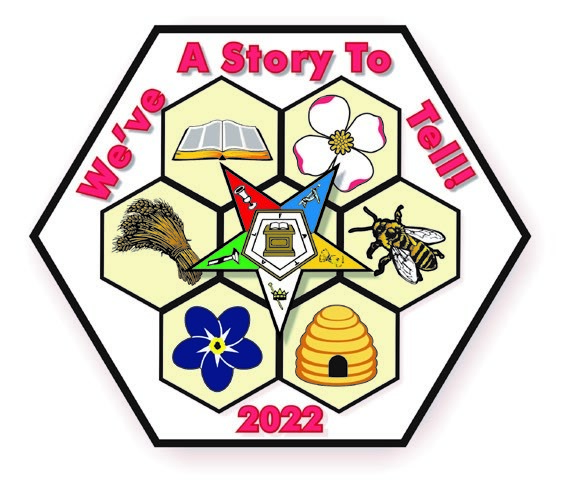 PICNIC FARE BY THE PITT CREW & PLEIADES CHAPTER: $10.00  Payable to The Pitt Crew Options: Hamburger, Hot Dogs, assorted salads, chips, cookie, and drink (No charge for WGM & traveling companion, WGP & traveling companion, and participating youth groups) Reservations and checks due NO LATER THAN August 19, 2022 Mail to Cathy Broughton:    7711 E. Loy Rd, Conover, Oh.  45317Name_________________________________________________ District_________________ Number of Meals  __________________ Total Enclosed__________(Additional names on the back or additional sheet of paper)SCHEDULE 5:00 p.m. – 5:30 p.m.      Registration 5:30 p.m. – 6:00 p.m.    Picnic6:00 p.m.  -  6:30  p.m.Education of New Members6:30 p.m. -  8 p.m.Agape bags assemblyCasual Attire